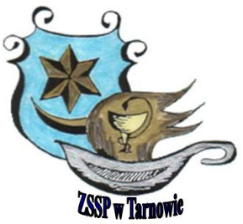 Zespół Specjalnych Szkół Przyszpitalnych      33-100 Tarnów, ul. Lwowska 178 a                  tel.  14 63 15 423          e-mail: zssp@lukasz.med.pl                    www.zssp.org.pl                                      ---------------------------------------------------------------------REGULAMIN III EDYCJIOGÓLNOPOLSKIEGO JĘZYKOWEGO KONKURSU PLASTYCZNO-LITERACKIEGO JA I MÓJ ŚWIATDLA UCZNIÓW SZKÓŁ SZPITALNYCH I SANATORYJNYCHWHEN I CLOSE MY EYES I CAN SEE… – WENN ICH DIE AUGEN SCHLIEßE, SEHE ICH… (Kiedy zamknę oczy, widzę…)ORGANIZATOREM  konkursu jest: Zespół Specjalnych Szkół Przyszpitalnych w Tarnowie33-100 Tarnów, ul. Lwowska 178 azssp@lukasz.med.plwww.zssp.org.pl       tel. 14 631 54 23CELE KONKURSU:Kształtowanie postawy samodzielności w rozszerzaniu kompetencji językowych uczniów.Motywowanie uczniów do nauki języka angielskiego i niemieckiego poprzez wykorzystanie aktywizujących technik uczenia się i tworzenia wypowiedzi w języku obcym. Motywowanie uczniów do poszerzania angielskiego i niemieckiego słownictwa związanego 
z osobą ucznia i jego najbliższym otoczeniem.Rozwijanie wyobraźni i aktywności twórczej dziecka przebywającego na oddziałach szpitalnych i sanatoryjnych.Podnoszenie poziomu umiejętności językowych dzieci i młodzieży.Odwrócenie uwagi dziecka od sytuacji zdrowotnej w jakiej się znajduje, odreagowanie negatywnych emocji związanych z pobytem w placówce leczniczej.Popularyzacja dorobku artystycznego dzieci i młodzieży przewlekle chorej.ZAŁOŻENIA KONKURSU:Konkurs skierowany jest do uczniów z 2 grup wiekowych, biorących udział w zajęciach językowych zorganizowanych przez nauczycieli placówek szpitalnych i sanatoryjnych na terenie Polski:- uczniów klas IV-VI szkół podstawowych,- uczniów klas VII-VIII szkół podstawowych oraz klas III gimnazjum.4.   WARUNKI UCZESTNICTWA W KONKURSIE:Uczestnikami konkursu są uczniowie szkół podstawowych i klas gimnazjalnych przebywający 
na oddziałach szpitalnych i sanatoryjnych.Uczestnik konkursu indywidualnie i samodzielnie tworzy pracę plastyczno-literacką w formie płaskiej, w formacie A4 lub A3, wybraną techniką:- rysunek ołówkiem, węglem, piórkiem, pastelą, kredką itp.- malarstwo: tempera, oleje, akwarele, itp.- grafika,- techniki eksperymentalne: kolaż, origami, włóczka czesankowa, itp.W kompozycję plakatu musi być włączony tekst w języku niemieckim lub angielskim, opisujący zredagowany przez ucznia, a dotyczący tego, co „widzi” po zamknięciu oczu.  Tekst może stanowić dowolną formę literacką, tzn.: opis, list, wiersz, kartka z pamiętnika, dymki komiksowe itp.Tematyka konkursu obejmuje świat realny lub fikcyjny – wszystko co uczeń widzi w swojej wyobraźni, pamięci, marzeniach, co pozostaje w jego głowie po zamknięciu oczu, itp.Jeden autor może wykonać jedną pracę zgodną z tematyką konkursu.Jury będzie brało pod uwagę:- zgodność pracy z tematem konkursu,- poprawność językową,- pomysłowość i oryginalność oraz estetykę pracy.5.   TERMINY :Konkurs trwa do 30 kwietnia 2019 roku i jest to ostateczny termin wysłania prac (decyduje data stempla pocztowego) na adres organizatora:                                     Zespół Specjalnych Szkół Przyszpitalnychul. Lwowska 178 a33-100 TarnówRozstrzygnięcie konkursu odbędzie się do 17 maja 2019 roku. Po tym terminie, wyniki konkursu zostaną ogłoszone na nowej stronie internetowej szkoły www.zssp.org.pl.Nagrody, podziękowania i dyplomy zostaną przesłane pocztą.6.  POZOSTAŁE INFORMACJE:Prace powinny zawierać na odwrocie:Imię i nazwisko autora pracyKlasęImię i nazwisko nauczyciela – opiekuna literacko-plastycznegoNazwę i dokładny adres pocztowy placówki, na który zostaną wysłane podziękowania dla nauczycieli /opiekunów plastycznych/ oraz dyplomy i nagrody dla uczniów.Dane te można zapisać w gotowej metryczce, stanowiącej załącznik nr 1 do niniejszego regulaminu i nakleić na odwrocie pracy.UWAGA!Do każdej pracy należy dołączyć pisemną zgodę na przetwarzanie danych osobowych dziecka 
(zał. nr 2) podpisaną przez jego opiekuna prawnego. Biorąc udział w konkursie uczestnik i jego opiekun prawny zgadza się z postanowieniami niniejszego regulaminu.Organizatorzy zastrzegają sobie prawo do nieodpłatnego reprodukowania i wykorzystania prac konkursowych do publikacji /strony internetowe, kronika, wystawa prac konkursowych na oddziałach szpitalnych/.Wszelkie pytania dotyczące realizacji konkursu można kierować na adresy mailowe organizatorów lub bezpośrednio (telefonicznie) do organizatorów.Organizatorzy:Joanna Michna 602 426 245, joanmichna@gmail.comMonika Put 501 850 244, monisia261@interia.plMagdalena Adamczyk 503 752 938, adamczykmagdalena@interia.pl Załącznik 1METRYCZKA - DANE PROSIMY WYPEŁNIĆ DRUKOWANYMI LITERAMIZałącznik 2DANE PROSIMY WYPEŁNIĆ DRUKOWANYMI LITERAMI....................................................................................................................................................(imię, nazwisko dziecka, klasa)...................................................................................................................................................……………………………………………………………………………………………………………………………………………..……………………………………………………………………………………………………………………………………………..(nazwa i dokładny adres pocztowy placówki, na który zostaną wysłane podziękowania dla nauczycieli oraz dyplomy i nagrody dla uczniów)…………………………………………………………………………………………………………………………………………….(imię i nazwisko nauczyciela - opiekuna)Oświadczenie o wyrażeniu zgody na przetwarzanie danych osobowychWyrażam zgodę na przetwarzanie danych osobowych mojego syna/córki zawartych w niniejszym zezwoleniu dla wewnętrznych celów dokumentacyjnych ZSSP w Tarnowie, zgodnie z ustawą z dnia 10 maja 2018 r. (Dz. U. z 2018 r., poz. 1000) o ochronie danych osobowych. ..............................................................Podpis rodzica/prawnego opiekunaNadesłanie pracy jest jednoznaczne z wyrażeniem zgody na zamieszczenie nazwisk laureatów na stronie internetowej organizatora – Zespołu Specjalnych Szkół Przyszpitalnych w Tarnowie. Prace przechodzą na własność organizatora konkursu.Imię i nazwisko autora pracyKlasaNazwa i dokładny adres pocztowy placówki, na który zostaną wysłane podziękowania i nagrodyImię i nazwisko nauczyciela - opiekunaImię i nazwisko autora pracyKlasaNazwa i dokładny adres pocztowy placówki, na który zostaną wysłane podziękowania i nagrodyImię i nazwisko nauczyciela - opiekunaImię i nazwisko autora pracyKlasaNazwa i dokładny adres pocztowy placówki, na który zostaną wysłane podziękowania i nagrodyImię i nazwisko nauczyciela - opiekunaImię i nazwisko autora pracyKlasaNazwa i dokładny adres pocztowy placówki, na który zostaną wysłane podziękowania i nagrodyImię i nazwisko nauczyciela - opiekuna